Week 12Tuesday 9th June 2020Year 5- Varied fluencyPlease click on this link for more information: https://www.youtube.com/watch?v=woth8j3XbWw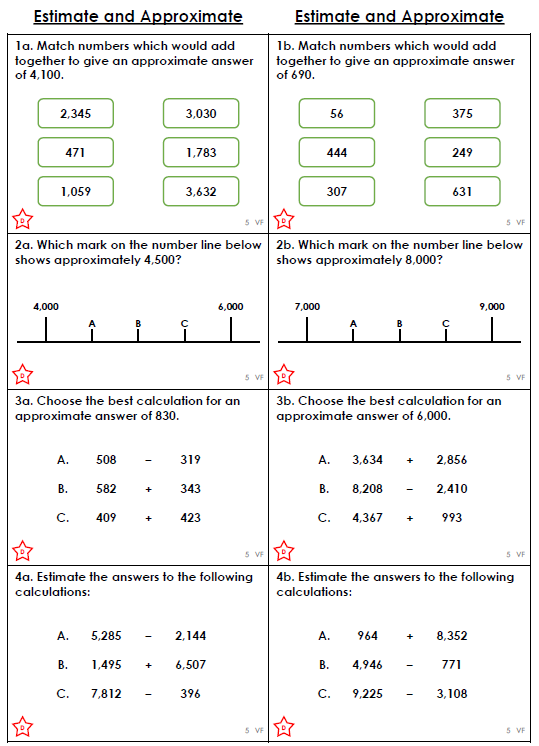 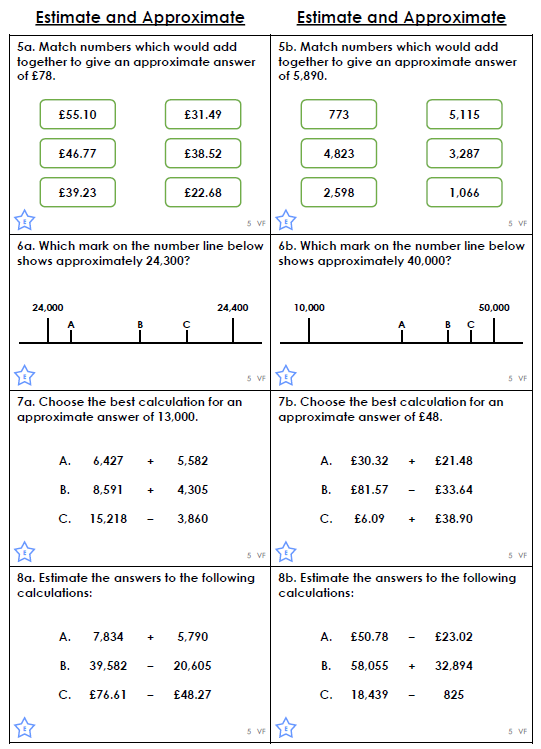 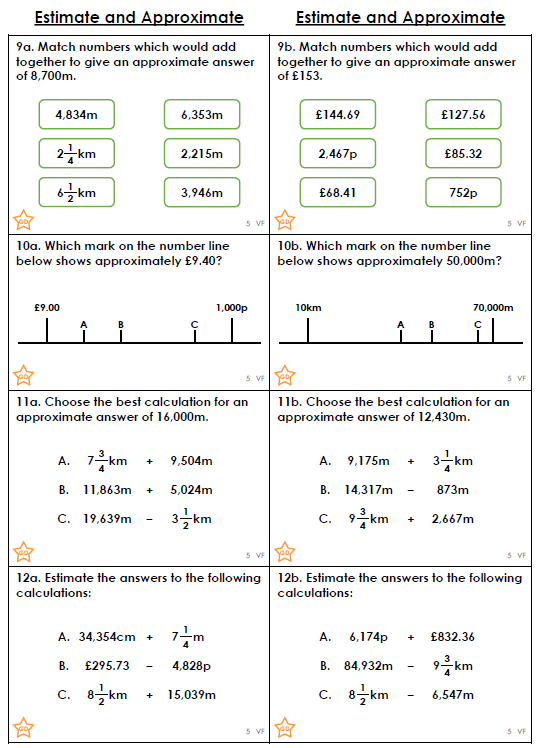 